Příklady na zápočet, 1. sadaKinematikaŘešte úlohu 11: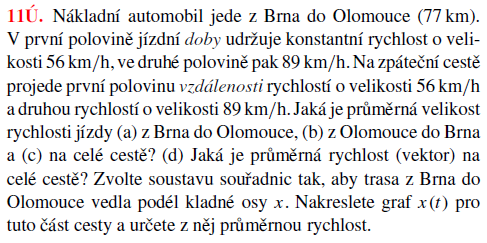 Řešte úlohu 12: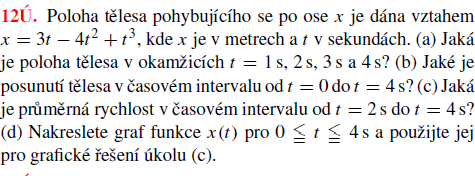 Řešte úlohu 19: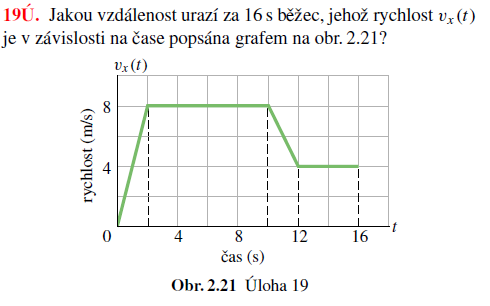 Řešte úlohu 32: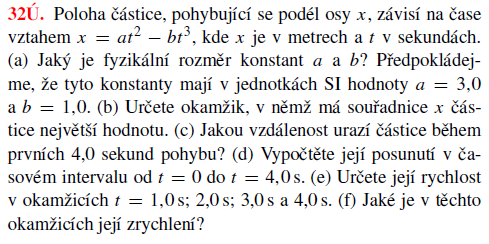 Řešte úlohu 57: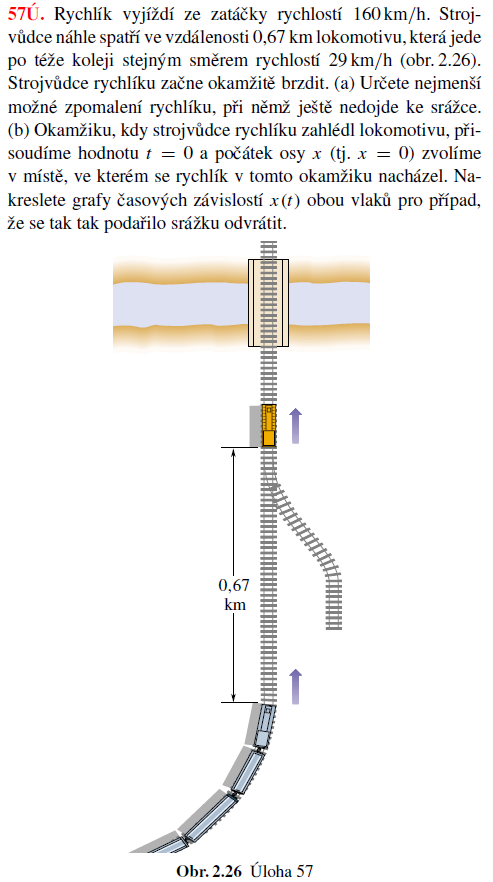 Řešte úlohu 80: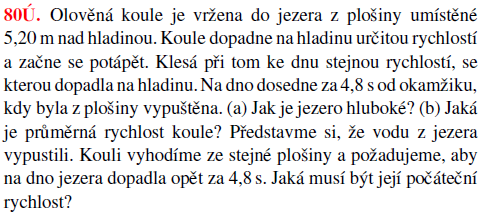 Řešte úlohu 88: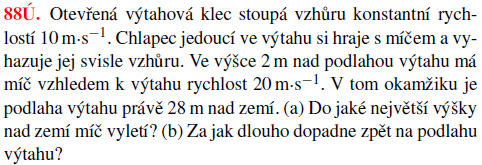 VektoryŘešte úlohu 27: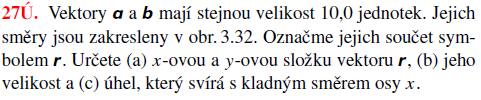 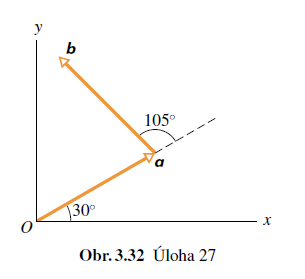 Řešte úlohu 29: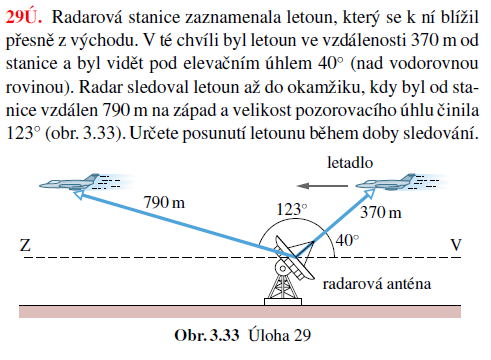 Řešte úlohu 35: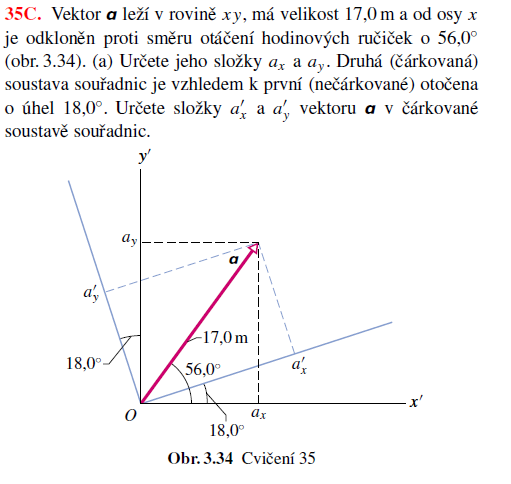 Řešte úlohu 43: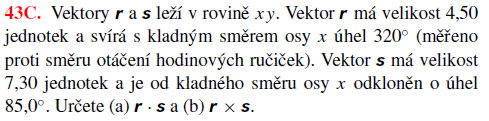 Řešte úlohy 44, 45: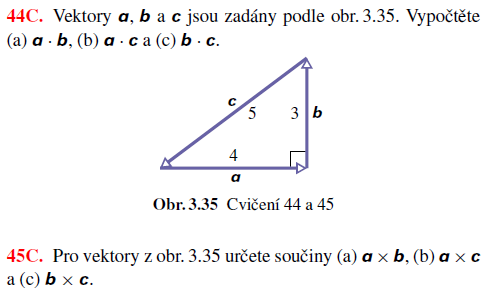 Řešte úlohu 52: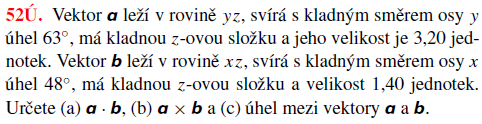 Řešte úlohy 34, 54: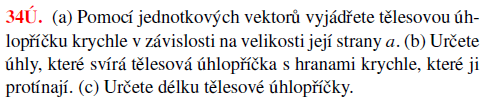 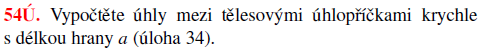 Vrhy, pohyb po kružniciŘešte úlohy 29, 30: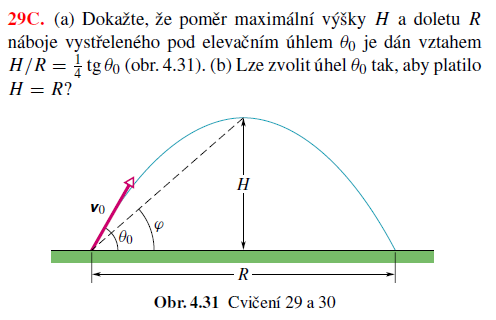 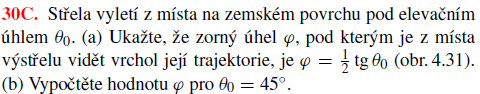 Řešte úlohu 46: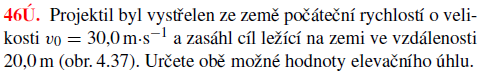 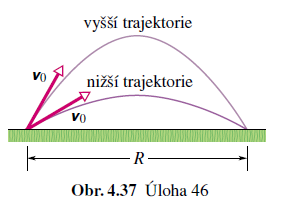 Řešte úlohu 64: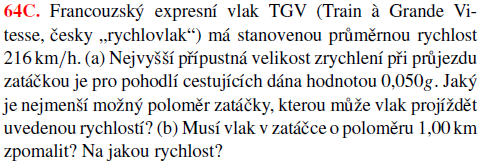 Řešte úlohu 71: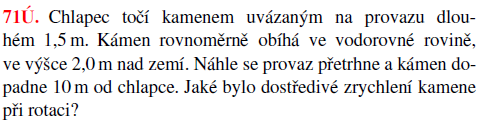 Řešte úlohu 80: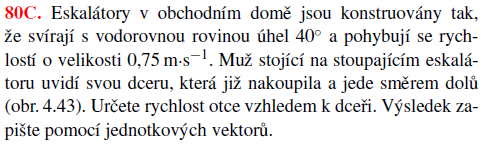 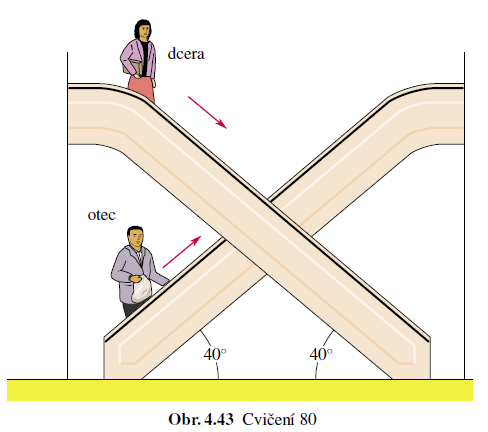 Řešte úlohu 84: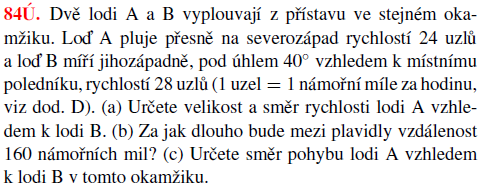 Řešte úlohu 42: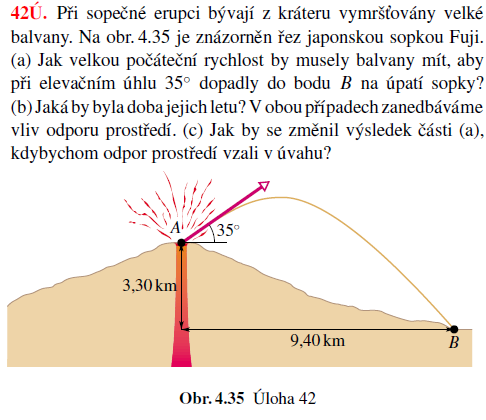 Síla a pohybŘešte úlohu 40: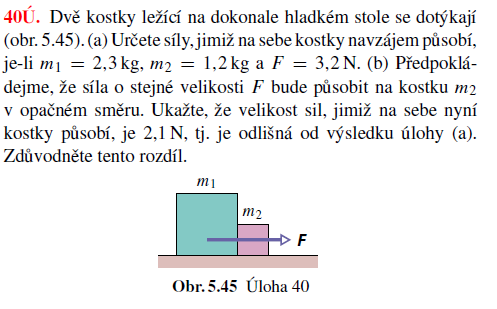 Řešte úlohu 48: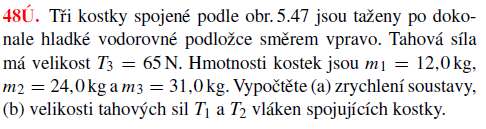 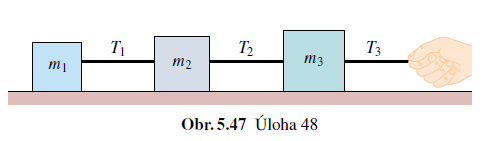 Řešte úlohu 49: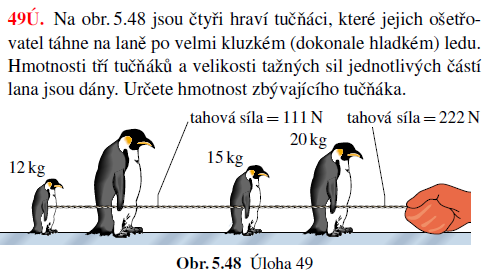 Řešte úlohu 56: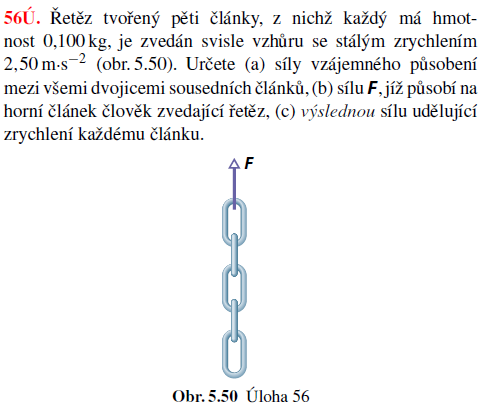 Řešte úlohu 18: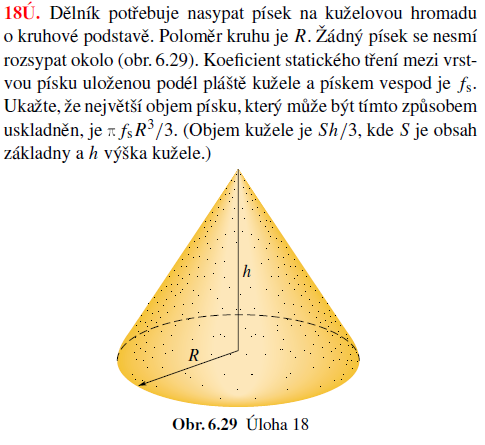 Řešte úlohu 25: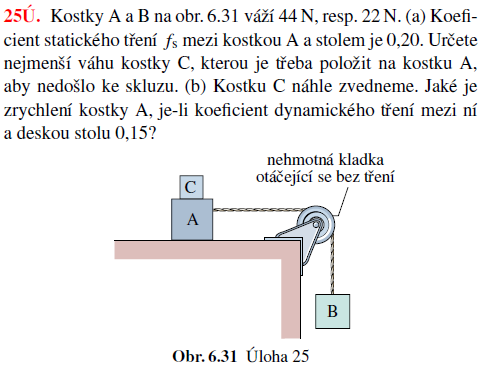 Řešte úlohu 31: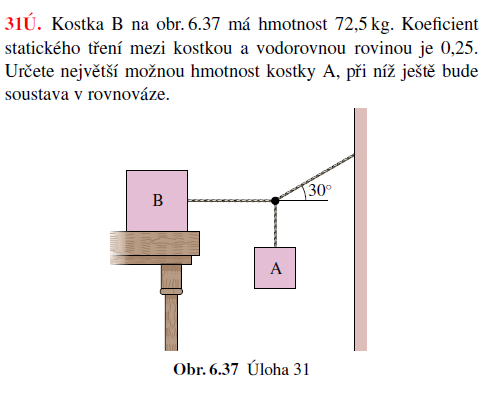 